No.GA/191/Veh/2019-                                                                               Dated: 15-11-2019Shri/Madam/M/s __________________________________________________________________________________________________________________________________Tender notice for four numbers Swift Dzire/Tata Zest (both equivalent) of similar or higher class closed AC cars (Model: 2018 & above).	SEALED tender are invited from reputed Transporters/Operators, capable of providing Swift Dzire/Tata Zest (both equivalent) of similar or higher class closed AC cars (Model: 2018 & above) under the rules and rendering prompt and efficient services. Visit at our Web Site www.bharatpumps.co.in for tender details.	Set of tender document can be obtained from the office of General Administration Department from 15-11-2019 to 29-11-2019 on remittance of tender fee of Rs.1000.00/- (Rupees One Thousand only) for Swift Dzire/Tata Zest (both equivalent) or of similar class closed AC cars (Model: 2018 & above) on Cash/Demand Draft in favor of M/s Bharat Pumps & Compressors Limited Naini, Allahabad (non-refundable).  The last date of submission of the tender document is 30-11-2019at 4.00PM & opening date of tender is 01-12-2019at 2.00PM. Explanation of method for filling the form shall be explained to each tenderer at the time of procurement of form.                                                                                                               (Amit Kumar Pandey)                                                                                                                    Manager (HR)  CHECK – LIST	   To indicate in each box with a tick mark.        (I)  if YES						             (II)  If No       (Signature of  Transporter )									Name :									Address :									Date : Ref.: GAD/192/TPT/2019-                                                                       Dated: 15-11-2019Tender notice for four numbers Swift Dzire/Tata Zest (both equivalent) of similar or higher class closed AC cars ( Model: 2018 & above) for 2019-2020 under two bids systemSEALED tender are invited under two bid system containing Bid No.1 (Technical and General conditions) and Bid No.II (Rates for monthly kms and other financial details), from reputed contract carriers/operators capable for providing four numbers Swift Dzire/Tata Zest (both equivalent) or of similar class closed AC cars (model 2018 & above) and rendering prompt and efficient services for transportation of employees of Bharat Pumps & Compressors Limited Naini, Allahabad. Details Terms & conditions:- ….2/-GENERAL INSTRUCTION FOR SUBMISSION OF THE TENDERInterested parties may please quote with following details/documents for each vehicle:-Tenderer is required to submit his offer in sealed cover giving reference to this tender notice No. date and name of the work, containing offers in two Bids (technical and general condition & price bid) separately and mentioned Bid No.1 and Bid No. 2 on the top of each envelope, as specified in the tender documents.In Bid No.1 Copy of GST registration/Permanent Account Number (PAN Card) to be submitted, and Firm registration details if any and power of attorney in case of firm.Rate should be quoted in Bid No. II and should be inclusive of all expenses, charges /other taxes. This format should be kept in Bid No.II envelope. On the top of envelop the tender ref. no. due date, and “Tender Bid No. II, Rates for described work” must be written.The documents submitted should be clear and legible.The vehicle offered should not be earlier than 2018 model. The offer for other earlier models will not be considered and there will be no weightage for higher than 2018 models.The Tender may be deposited in the HR Deptt. It will be received only up-to 4.00PM on 29-11-2019Tender Bid No. I (Technical & General conditions) will be opened at 2.00PM on 01-12-2019 in General Administration Deptt. Tenderer can participate in the tender opening.Bid No. II Envelope of only those parties who qualify in the first stage after scrutiny of bid No.I will be opened at later date, which will be intimated to the successful tenders by mail/fax/post. The successful tenders can participate in the tender opening of Bid No. II also.The Company is not under any obligation to accept the lowest tender/tenders and reserves the right to reject any or all the tenders without assigning any reasons whatsoever, and also to distribute the work and allot the work/works to more than one tender, at its sole discretion.Proof of experience of operation of vehicles in large organization/establishments is to be attached with technical bid.This tender documents issued to M/s/Shri/Smt ……………….………………………                                                                                                    Manager (HR)                                                                                              BPCL Naini, AllahabadGeneral Terms and Conditions for four Numbers Swift Dzire/Tata Zest (both equivalent) or of similar class or higher class closed AC cars ( Model: 2018 & above)In normal circumstances minimum run of car in a calendar month would be up to 1200kms for three cars and 1500kms for one car to be quoted in price bid.For extra run over 1200kms for three cars and 1500kms for one car in calendar month, payment will be made at the rate quoted in price bid.Evaluation of the both Bid shall be done for each category of the car separately.For the purpose of the evaluation of the bid, average 300 kms extra running shall be considered @ per kms rate quoted (for extra running) along with fixed rate quoted by the bidder. This will be applicable for each type of car/service separately.You will operate the Swift Dzire/Tata Zest (both equivalent) of similar or higher class closed AC cars round the clock either at BPC works Naini, or BPC Guest house Allahabad as per requirement including Holidays/Weekly off days for company’s duties and for transportation of our employees for official work. However the vehicle can be released once in a month on COMPANY’S WEEKLY OFF day on prior intimation for maintenance/services etc. of the car.Running kilometer will be considered only from the specified stoppage of fixed route(to be indicated in final contract) to BPCL premises and vice-versa. If the pick-up and drop point is changed on any particular day due to offered required, difference in kms from routine to changed point (pick-up/drop) shall be considered for payment. It is also to clarify that only kilometers for extra duties will be payable and uses of vehicle after duty hours to parking point/garage shall not be payable by company. Transporters will have to submit the documents of registration , Insurance and the Taxi Permit etc. of the vehicle before providing the vehicle in the company. In absence of these documents, your vehicle will not be allowed to run in the company.In case above car goes out of order, alternate/substitute Swift Dzire/Tata Zest (both equivalent) or of similar class  closed AC cars , after due approval from HR Deptt. will have to be provided to BPC  by you.Signature of Transporter In case for any reasons what-so-ever, you fail to provide the above car and /or unable to transport our Guests/Customers/Officials on any day/trip as the case may be, in addition to proportionate recovery of the hire charges you shall have to pay us by way of liquidated damages a sum equal to double of the hire charges for that day/trip.BPCL shall not be liable for wear, tear, maintenance or loss or damage to your car while in use or while garaged or parked in BPC.Your car must be insured under Motor Vehicle Act to cover passengers travelling in the Car.You shall be obtain the Registration, Taxi Permit etc; from RTO, for running of the car as taxi in the name of firm/owner and BPCL shall no way be responsible for patterning such certificates etc. Payments of Road Tax, Surcharges, Insurance charges etc and all other local taxes to the concerned authorities will be your liability and BPC will no way be responsible to pay such taxes etc. you will have to produce the documents of the cars as and when required by the authorities/authorized officers of BPCL.You will have to deposit security money of Rs. 10,000/- (Rupees ten thousand only) for each type of car/services after the receipt of this contract for satisfactory operation of the car with BPCL. This will be in addition to EMD Rs. 5000/- (Rupees five thousand only) for each type of car. Security money and EMD will be accepted in the form of Demand draft only and both security money and EMD may be refunded after satisfactory completion of the contract.The responsibility of keeping the car in good running condition and also to bear the cost of fuel etc including salary and wages of the staff employed by you for running the car, would exclusively be yours and BPCL will no way be responsible to pay any such expenditure.You will have to run car with punctuality so that the duties entrusted shall not be delayed or disrupted, also deputed driver shall be obedient and shall not reluctant to perform extra duties assigned by company, if he does, a double proportionate amount shall be deducted as penalty from total bill submitted by Transporter. You will keep and send the Driver in proper Uniform with driving License always with him.Signature of Transporter In case of any breach of terms and conditions of this contract by you, BPCL shall be entitled to forfeit in their favor the security money without prejudice to the right of BPCL and to take a legal re-course for said breach in the matter as deemed fit.In the event of any question or dispute arising under these terms and conditions in connection with operation of the car, the same shall be decided by the officers of BPCL and his decision shall be final and binding on both parties.In case of any rise in rates of fuel, by government notification request for any increase/decrease in rates the extra cost will be paid to the  Owner, based on actual consumption of fuel per month taking in to account average consumption of fuel to 15 kms per litre (AC Cars). Similarly rates would be reduced proportionately if fuel rates are reduced. Transporter will have to submit request letter in case to stop the service of the car by giving two month notice in advance in writing to this effect. However, in case the contractor fails to provide the contracted Car or provide proper any timely services, as required, BPCL will have the right to terminate the contract without any notice.Car owner will not be entitled to claim any damages or compensation from BPC in any condition.The management reserves the right to accept or reject any tender document of any tenderer without assigning any reason what-so-over.Transporter will deposit PF/ESI of driver and full all the statutory requirements rules.Jurisdiction: Any dispute or difference between the parties shall be subject to jurisdiction of Courts at Allahabad only.When the services of the vehicle are engaged on weekly off/holidays, pick-up and drop points shall be considered the night parking point of the vehicle (to be informed in the offer).Specifications:Offered car should not have run more than 40,000 kms , if so offer shall not be considered for evaluation.Offered car model must have power window for all windows.Offered car model must be free from any dent or scratches, and it will be car owner responsibility to remove any dent or scratch immediately, in future also.Offered car shall be properly maintained and all seats shall be covered with white towels and cleaned time to time accordingly.Offer car should not be earlier than 2018 model.I/we agree the terms and conditions from Sl. No. 01 to 24 and give my consent for the same.Signature of Transporter Witness:-Signature: ……………………………….Name: …………………………………….Address: …………………………………                 …………………………………                 …………………………………Signature: ……………………………….Name: …………………………………….Address: …………………………………                 …………………………………                 …………………………………BHARAT PUMPS AND COMPRESSORS LTD. NAINI, ALLAHABADBid No. : I Sealed Offer for four Numbers Swift Dzire/Tata Zest (both equivalent) or of similar class closed AC cars ( Model: 2018 & above) Types of Vehicles                           : Models                                             :  Registration No.                              :Name of Owners & Address         :No. of vehicles applies for             :(with details)          Photocopies of documents            :Registration certificates           :Tax paid up-to                            :Insurance up-to                          :Taxi permit up-to                       :Pollution certificate etc.            :Demand Draft No. ……………………………Dated: ………………………….. Amount Rs.:…………………………..on Bank……………………………………………………………………                                                                                                   Signature of Owner Name: …………………………….Address: …………………………                 …………………………………                 …………………………………Telephone no…………………BHARAT PUMPS AND COMPRESSORS LTD. NAINI, ALLAHABADBid No. : II Rates Offered for four Numbers Swift Dzire/Tata Zest (both equivalent) or of similar class closed AC cars ( Model: 2018 & above) Rates offered for 1200 kms                       :  Rs. …………………………..per month (closed AC cars)Rates offered for 1500 kms                       :  Rs. …………………………..per month (closed AC cars)Rates offered for extra kms                       :  Rs. …………………………..beyond 1200 kms (closed AC cars)Rates offered for extra kms                       :  Rs. …………………………..beyond 1500 kms (closed AC cars) L-1 will be decided on fixed kms basis along with extra kms. () as per point no.3 of General terms and conditions. (Both prices shall be considered for L1 offer evaluation).Running kilometer will be considered only from the specified stoppage of fixed route(to be indicated in final contract) to BPCL premises and vice-versa. If the pick-up and drop point is changed on any particular day due to offered required, difference in kms from routine to changed point (pick-up/drop) shall be considered for payment. It is also to clarify that only kilometers for extra duties will be payable and uses of vehicle after duty hours to parking point/garage shall not be payable by company. Signature of Owner Name: …………………………….Address: …………………………                 …………………………………                 …………………………………Telephone no…………………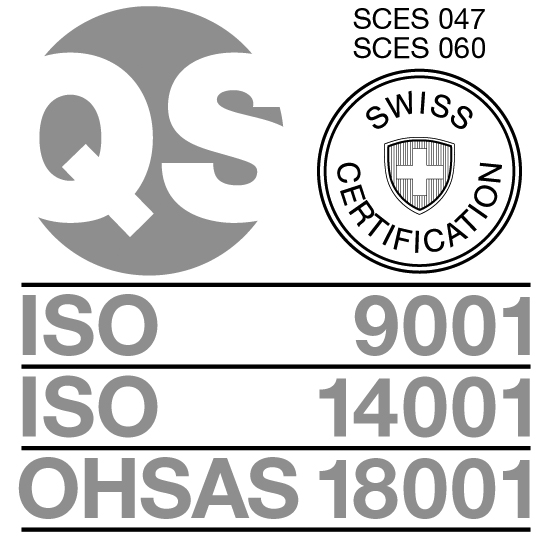 BHARAT PUMPS  &  COMPRESSORS  LIMITED                                                                          (A Government of India Undertaking)               Phone  : 0532-2687371                                                          NAINI, ALLAHABAD - 211010                  Fax       : 0532-2687075                                                                                                                E-mail –  bpclindia@sancharnet.inBHARAT PUMPS  &  COMPRESSORS  LIMITED                                                                          (A Government of India Undertaking)               Phone  : 0532-2687371                                                          NAINI, ALLAHABAD - 211010                  Fax       : 0532-2687075                                                                                                                E-mail –  bpclindia@sancharnet.inBHARAT PUMPS  &  COMPRESSORS  LIMITED                                                                          (A Government of India Undertaking)               Phone  : 0532-2687371                                                          NAINI, ALLAHABAD - 211010                  Fax       : 0532-2687075                                                                                                                E-mail –  bpclindia@sancharnet.inBHARAT PUMPS  &  COMPRESSORS  LIMITED                                                                          (A Government of India Undertaking)               Phone  : 0532-2687371                                                          NAINI, ALLAHABAD - 211010                  Fax       : 0532-2687075                                                                                                                E-mail –  bpclindia@sancharnet.inBHARAT PUMPS  &  COMPRESSORS  LIMITED                                                                          (A Government of India Undertaking)               Phone  : 0532-2687371                                                          NAINI, ALLAHABAD - 211010                  Fax       : 0532-2687075                                                                                                                E-mail –  bpclindia@sancharnet.in1.EMD for each type car/service as per tender document to be accompanied with tender document.    2.Commercial registration (Maxi Cab/Taxi Permit) as per contract carriage Act in the name of Tenderer/company of Tenderer to be submitted with tender document/before engagement of vehicle(s). 3.Insurance paper of vehicle as state carriage with Tender document.4.Pollution Certificate with Tender Document.5.Proof of deposit of Passenger Tax as applicable with Tender document.6.Copy of Driving License of the driver to be deputed with Tender document.7.Security deposit as per tender document to be deposited after LOI date but before putting vehicle in operation.8.9.10.Photocopy of PAN CARD to be submitted, with Tender document.Undertaking in writing for complying with PF, ESI, norms as per concerned acts to be submitted with tender document.Transporter applying for more than one vehicle have to be deposit Security     Money for each vehicle separately. Papers for all vehicles plus driving license for all drivers separately to be              submitted with tender document.Transporter applying more than one vehicle/car has to deposit EMD for each    car/service separately.                                                                                                        Sealed Tender offers are submitted in Two Part Bid System  separately Bid I (Technical & General condition).Bid II (Price Bid).NOTE :-1. In case of new vehicle of model 2019 (showroom) the time limit     for fulfilling the condition of SL. No. 2 , 3, 4 & 5 to be submitted          within one month of getting LOI. After the expire of this time limit      the contract will be terminated automatically.BHARAT PUMPS  &  COMPRESSORS  LIMITED(A Govt. of India Enterprise)                                                                                NAINI,  ALLALLAHABAD -211010a)Swift Dzire/Tata Zest (both equivalent) of similar or higher class closed AC cars required04 Nos. b)Period of contractOne yearc)Commencement of WorkAs per award of contractd)Cost of tender documents Rs.1000.00/-(Rupees one thousand only) only		                     Rs.500/=forIndica Car/Indigo Car.(Non-refundable)e)Availability of tender documentsFrom 15-11-2019 to 29-11-2019f)Last date of receipt of tenderUp-to  4.00Pm on   30-11-2019g)Date of opening of tenderat 2.00PM on  01-12-2019h)Earnest Money:- Rs.5,000.00/- (Rupees five thousand only) for each type vehicle/car Swift Dzire/Tata Zest (both equivalent) of similar or higher class closed AC cars (Model: 2018 & above), in form of Demand Draft drawn on any scheduled bank in favor of M/s Bharat Pumps & Compressors Limited, Naini, Allahabad, Cash/Money order will not be accepted. The Bank draft must be attached to Bid No. I of the tender. Tender not accompanied with requisite earnest money shall summarily be rejected. Earnest money of the unsuccessful tenderer/bidder shall be refunded after finalization of the tender and shall bear no interest.Earnest Money:- Rs.5,000.00/- (Rupees five thousand only) for each type vehicle/car Swift Dzire/Tata Zest (both equivalent) of similar or higher class closed AC cars (Model: 2018 & above), in form of Demand Draft drawn on any scheduled bank in favor of M/s Bharat Pumps & Compressors Limited, Naini, Allahabad, Cash/Money order will not be accepted. The Bank draft must be attached to Bid No. I of the tender. Tender not accompanied with requisite earnest money shall summarily be rejected. Earnest money of the unsuccessful tenderer/bidder shall be refunded after finalization of the tender and shall bear no interest.k)Set of tender document can be obtained on request from General Admin Deptt., M/s Bharat Pumps & Compressors Limited, Naini, Allahabad on remittance of non-refundable tender fee by depositing bank draft in favour of M/s Bharat Pumps & Compressors Limited, Naini, Allahabad.Set of tender document can be obtained on request from General Admin Deptt., M/s Bharat Pumps & Compressors Limited, Naini, Allahabad on remittance of non-refundable tender fee by depositing bank draft in favour of M/s Bharat Pumps & Compressors Limited, Naini, Allahabad.l)The tender documents can also be downloaded directly from our website            www.bharatpumps.co.in. In case of downloaded tender, the cost of tender document fee per set (Non-Refundable) must be submitted separately in the form of Bank draft drawn on any scheduled bank in favour of M/s Bharat Pumps & Compressors Limited, Naini, Allahabad, during submission of tender document in a separate envelope in Bid No. I. The tender documents can also be downloaded directly from our website            www.bharatpumps.co.in. In case of downloaded tender, the cost of tender document fee per set (Non-Refundable) must be submitted separately in the form of Bank draft drawn on any scheduled bank in favour of M/s Bharat Pumps & Compressors Limited, Naini, Allahabad, during submission of tender document in a separate envelope in Bid No. I. m)BPCL reserves the right to split quantity/ increase/ decrease in quantity/ services ordered at rates accepted by L-1 bidder to meet the supply schedule/maintain uninterrupted services or in view of capacity of L-1 bidder.                                BPCL reserves the right to split quantity/ increase/ decrease in quantity/ services ordered at rates accepted by L-1 bidder to meet the supply schedule/maintain uninterrupted services or in view of capacity of L-1 bidder.                                